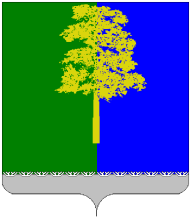 ХАНТЫ-МАНСИЙСКИЙ АВТОНОМНЫЙ ОКРУГ – ЮГРАДУМА КОНДИНСКОГО РАЙОНАРЕШЕНИЕО внесении изменений в решение Думы Кондинского районаот 15 сентября 2011 года № 133 «Об утверждении Положения о бюджетном процессе в муниципальном образовании Кондинский район»В соответствии с Бюджетным кодексом Российской Федерации, Федеральным законом «Об общих принципах организации местного самоуправления в Российской Федерации», Уставом Кондинского района, в целях определения особенностей бюджетных правоотношений в муниципальном образовании Кондинский район, Дума Кондинского района решила:1. Внести в приложение к решению Думы Кондинского района от 15 сентября 2011 года № 133 «Об утверждении Положения о бюджетном процессе в муниципальном образовании Кондинский район» (с изменениями от 25 апреля 2013 года № 340, от 23 октября 2013 года № 389, от 30 апреля 2014 года № 455, от 15 сентября 2015 года № 593, от 27 октября 2015 года № 7 в редакции решения Думы от 29.12.2015 года № 29, от 27 сентября 2016 года № 158, от 28 декабря 2016 года № 196, от 06 июня 2017 года № 265) следующие изменения:1.1. В подпункте 3.2.6 пункта 3.2 раздела III слова «не позднее 1 октября» заменить словами «не позднее 1 ноября».1.2. Подпункт 3.4.6 пункта 3.4 раздела III признать утратившими силу.1.3. Подпункт 3.4.9 пункта 3.4 раздела III изложить в следующей редакции: «3.4.9. Принимает решение о предоставлении бюджетных кредитов.».1.4. В подпункте 3.4.28 пункта 3.4 раздела III слова «и инвестиционной деятельности» исключить.1.5. Подпункт 3.4.68 пункта 3.4 раздела III после слов «Получает от» дополнить словами: «главных администраторов доходов бюджета района,».1.6. Абзац 3 подпункта 4.1.10 пункта 4.1 раздела IV признать утратившим силу.1.7. Подпункт 4.2.6 пункта 4.2 раздела IV признать утратившим силу.2. Обнародовать настоящее решение в соответствии с решением Думы Кондинского района от 27 февраля 2017 года № 215 «Об утверждении Порядка опубликования (обнародования) муниципальных правовых актов и другой официальной информации органов местного самоуправления муниципального образования Кондинский район» и разместить на официальном сайте органов местного самоуправления Кондинского района.3. Настоящее решение вступает в силу после его обнародования.4. Контроль за выполнением настоящего решения возложить на председателя Думы Кондинского района Ю.В. Гришаева и главу Кондинского района А.В. Дубовика в соответствии с их компетенцией.Председатель Думы Кондинского района	                                  Ю.В. Гришаев                                Глава Кондинского района                                      	             А.В. Дубовикпгт. Междуреченский 30 ноября 2017 года№ 339